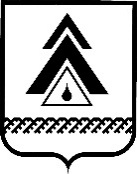 АДМИНИСТРАЦИЯ Нижневартовского районаХанты-Мансийского автономного округа – ЮгрыУПРАВЛЕНИЕ ОБРАЗОВАНИЯ И МОЛОДЕЖНОЙ ПОЛИТИКИул. Таежная, . Нижневартовск, Ханты-Мансийский автономный округ – Югра, 628611Тел./факс: (3466) 49-48-20, 49-47-02, e-mail: EDU@nvraion.ruИнформацияо состоянии и эффективности работы по профилактике суицидального поведения несовершеннолетних в образовательных организациях района за 2020/2021 учебный годВ целях предупреждения суицидальных проявлений несовершеннолетними профилактическая работа в учреждениях образования организована в соответствии с:комплексом профилактических мероприятий, направленных на повышение стрессоустойчивости несовершеннолетних, в муниципальных общеобразовательных учреждениях района на 2018-2020 годы (приказ от 16.03.2018 № 107);комплексом профилактических мероприятий, направленных на профилактику деструктивных форм поведения несовершеннолетних, в муниципальных образовательных учреждениях района на 2021-2022 годы (приказ от 05.02.2021 № 51).За 2020/2021 учебный год проведены:ежегодное диагностическое обследование с целью выявления обучающихся, имеющих признаки суицидального поведения;консультативные, психокоррекционные и просветительские мероприятия для обучающихся, в том числе с привлечением медицинских работников и психологов социальной защиты, формирующие такие понятия, как «ценность человеческой жизни», «цели и смысл жизни», а также направленные на предупреждение виктимного поведения, профилактику буллинга, агрессии;практические занятия для выпускников «Профилактика эмоционального состояния и повышение стрессоустойчивости участников в преддверии государственной итоговой аттестации обучающихся»;проведение в рамках родительских собраний «Часов психолога для родителей», в том числе с участием психологов БУ ХМАО-Югры «НРКЦСОН» с освещением вопросов: «Учимся и учим общаться», «Психофизиологические возрастные особенности подростков», «Рекомендации родителям детей, сдающих экзамен, по профилактике суицидов», «Ценности жизни», «Формирование жизнеутверждающих установок», «Трудный возраст или советы родителям», «Профилактика школьных конфликтов»;информирование обучающихся о работе «Антикризисного кабинета» БУ ХМАО-Югры «Нижневартовская районная больница», детского телефона доверия, школьной службы примирения, почты доверия. Для педагогических работников образовательных учреждений района (классные руководители, социальные педагоги, педагоги-психологи) организованы и проведены дистанционно с приглашением доцента ФГ БОУ ВО «Нижневартовский государственный университет» врача-психиатра, медицинского психолога БУ ХМАО-Югры «Нижневартовская районная больница», специалистов БУ ХМАО-Югры «НРКЦСОН»:20.11.2020 – районное методическое объединение для педагогов-психологов с освещением вопросов «Особенности психопрофилактической работы с родителями обучающихся, имеющих девиантное поведение», «Оптимизация детско-родительских отношений и повышение комфортности пребывания детей в семье», «Применение в практике педагога-психолога методов экстренной и кризисной психологической помощи, в том числе в дистанционном формате»;05.11.2020, 11.03.2021 – районное методическое объединение для социальных педагогов с освещением вопросов «Ранняя коррекция детско-родительских отношений: работа социального педагога с личностью и средой ребенка», «Как не допустить суицид у подростков», «Семейное неблагополучие: буллинг среди подростков».За 2020/2021 учебный год результатами эффективности проводимой работы по профилактике суицидов и суицидального поведения среди несовершеннолетних в образовательных учреждениях района являются следующие показатели: случаев завершенных суицидов среди обучающихся образовательных учреждений района – 0, случаев суицидальных попыток – 0.